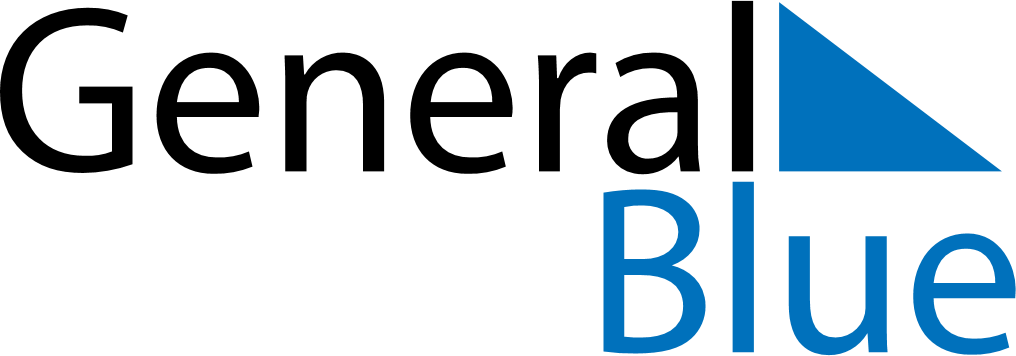 Weekly CalendarSeptember 24, 2023 - September 30, 2023Weekly CalendarSeptember 24, 2023 - September 30, 2023Weekly CalendarSeptember 24, 2023 - September 30, 2023Weekly CalendarSeptember 24, 2023 - September 30, 2023Weekly CalendarSeptember 24, 2023 - September 30, 2023Weekly CalendarSeptember 24, 2023 - September 30, 2023SUNDAYSep 24MONDAYSep 25MONDAYSep 25TUESDAYSep 26WEDNESDAYSep 27THURSDAYSep 28FRIDAYSep 29SATURDAYSep 30